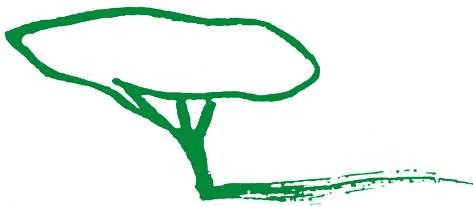 Saint-Raphaël, le 16 août 2023Madame, Monsieur,C’est avec beaucoup de plaisir que je vous adresse ce numéro 78 du Courrier de Valescure qui est et restera notre bulletin de liaison. Je remercie toutes les personnes qui, par leur (s) article(s), ont contribué à maintenir la qualité de ce lien. Merci également à ceux qui participé à sa préparation et à sa distribution. Je n’oublie pas nos annonceurs qui n’ont pas failli et l’« Imprimerie Nouvelle » de Saint-Raphaël pour la qualité de l’impression et sa ponctualité.Je profite de cette lettre d’envoi pour vous demander, de nouveau, de me transmettre, aux cordonnées en fin de page, vos textes (au format Word) et vos illustrations si besoin (au format JPG), que vous souhaitez faire paraître dans le Courrier de Valescure. Cela créera une véritable dynamique entre nous.Je vous souhaite une bonne lecture de ce bulletin de liaison : vous vous régalerez, au propre et au figuré.L’année 2023 nous a permis de prévoir un programme d’activités en dehors de mesures sanitaires contraignantes. Les activités prévues au premier semestre se sont déroulées à la satisfaction des participants. La sortie dans l’Estérel a dû, hélas, être annulée en raison de forts risques de pluie prévus. Merci aux organisateurs de sorties et de conférences qui nous imaginent des activités réalisables, toujours captivantes et intéressantes. Merci aux personnes, passionnées par ce qu’elles font, qui nous ont fait partager leur passion.Le programme d’activités de l'automne et de l’hiver à venir (la fameuse « feuille bleue » jointe encore à ce Courrier) se veut ambitieux : 9 activités y figurent dont une visite de la médiathèque, des déplacements en car se poursuivant vers les Baux de Provence, Aix-en-Provence et Cannes et une conférence-débat en partenariat avec le musée archéologique sur « notre frange de littoral » s’annonçant captivante. Notez que d’autres propositions peuvent vous être présentées, par message téléphonique et par messagerie électronique, suivant leurs opportunités, le lieu et l’intérêt qu’elles suscitent.Le Courrier de Valescure reste une de mes priorités. Il ne pourra cependant être réalisé sans l’apport de vos cotisations. Les cotisations 2023 tardent encore à rentrer. A réception de ce Courrier de Valescure, n’hésitez pas à transmettre au trésorier  la cotisation 2023 (au montant inchangé de 30 euros par couple ou par personne seule).Je reste à votre écoute et à votre disposition. N’hésitez pas à utiliser mes coordonnées (83 allée Paul Cézanne - Les Bastides de Valescure – 83700 Saint-Raphaël – Tél. 06 72 17 20 94 – Mail : (associationdevalescure@orange.fr) ou le formulaire de contact du site de l’Association (http://associationdevalescure.fr).Bien à vous.Votre dévouée.Danièle Deckmyn